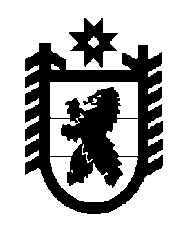 Российская Федерация Республика Карелия    РАСПОРЯЖЕНИЕГЛАВЫ РЕСПУБЛИКИ КАРЕЛИЯВ соответствии с подпунктом 3 пункта 2 статьи 396 Земельного кодекса Российской Федерации:Предоставить обществу с ограниченной ответственностью «Русский Лесной Альянс» право на заключение договора аренды земельного участка, государственная собственность на который не разграничена, 
с кадастровым номером 10:01:0040102:281, площадью 6500 кв. м, расположенного по адресу: Республика Карелия, г. Петрозаводск, проезд Автолюбителей, без проведения торгов для реализации масштабного инвестиционного проекта «Организация деревообрабатывающего производства в г. Петрозаводске (пр. Автолюбителей, д. 12)», соответствующего критериям, установленным Законом  Республики Карелия от 16 июля 2015 года № 1921-ЗРК «О некоторых вопросах реализации в Республике Карелия подпункта 3 пункта 2 статьи 396 Земельного кодекса Российской Федерации».
           Глава Республики Карелия                                                          А.О. Парфенчиковг. Петрозаводск17 октября 2017 года№ 531-р